LTA/LFA DATA MINING ELEMENTSHighest PriorityWatershed and Aquatic ExpressionHydrologic regimeClimatic Regimes – PRISM (average annual precipitation/temperature) (ask Chris Ringo for OSU dataNRCS SnoTel? snow depth (source:  NRCS website?)Water storage and routingSurface runoff (Hydrologic Group) (from SRI or NRCS soil layers)Groundwater inputs / aquifer rechargeFlow durationFlooding potential (stream flow amounts) potential flooded area (terrain analysis?)Physical ExpressionChannel density - GISStream typeRosgen classification – Stream survey data (not comprehensive)Stream reach response (source, transport, deposition) see Buffington paper 0-3%= deposition, 3-8%=transport, >8%=sourceDisturbance Regimes (needed or embedded above and below?)FloodsWind?Fire responseErosional ProcessesSurface Erosion (disturbed, undisturbed) (need to discuss how to get at this)Mass Wasting -Jays LTA classification (needs refinement)Scarps, Avalanche tracks, landslide tracks from SRI point layer and DOGAMI SLIDOSlope (mean for LFA)Sediment RegimeProductionSource – Base Geology (use Landslide Risk categorization of  rock-type erodibility  (see Chart at back of doc.)Size – base on erodibility  DeliveryAquatic Special HabitatsSeeps – springs point layer NHD and NWI, SRI point layer?Ponds - NHDStreams NHD, perennial, intermittent, ephemeral,  any tools to get at pattern?  Riparian Vegetation??? (here or in veg) – use plant association mapping if available (GNN?), Fish habitat  (The info below only available for areas where fish habitat exists)Fish Distribution / Maybe have a layer? (Karen to ask Jim)Spawning Substrate Quality – Stream Survey – Rearing potential  - pools?(source:  stream survey- )Management InterpretationsRoad construction / limitations - SRIRecreation opportunities / considerationsStreams, meadows, wetlands, cirques, etc.Terrestrial  ExpressionOverview of vegetation types (Linkages with Sect. a. above.g., moraines  most productive veg., conversely veg type  landform / MUclimate, elevation, aspectPNV (% of each in LFA) – includes non-forest areas - DONEInherent soil productivity?Understory recoveryOverstory recoveryDisturbance regimeFire – Landfire  Fire Regime Groups (EcoshareInsects/ Disease – Regional coverage % area with xx basal area loss.Invasives – see if there are any particular species by LTA?WindthrowTerrestrial Special Habitats – SRI point DataCliffs – escarpments – LTA itselfCaves – special habitat point layer?TalusAvalanche chutes SRI point layerWet meadow  - NWI, special habitat (forest by forest)Dry meadow - GNNGrassland – This will come from LTA (Chris)Hardwoods (e.g. oaks, aspen, chinquapin) – FIA/GNN current speciesManagement InterpretationsForest Productivity (Timber)Veg management Considerations – logging system suitability (compactions)Range Productivity (cattle/sheep) -Range Considerations ???Restoration considerations (e.g.  Juniper encroachment, veg density) – expert opinion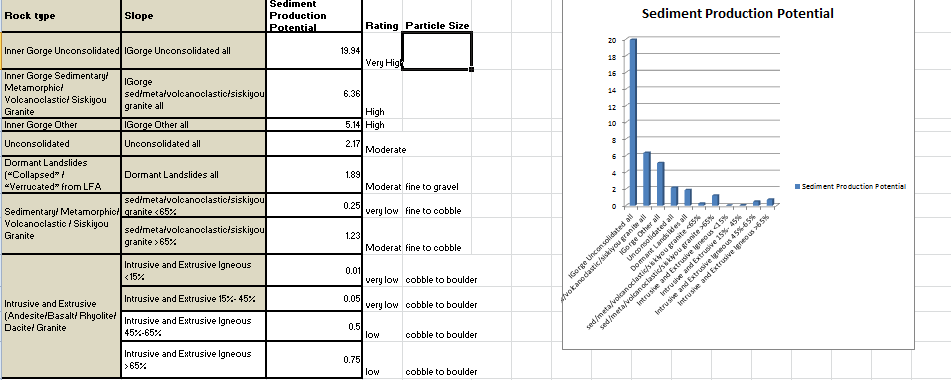 Channel density - GISPRISM (average annual precipitation/temperature) (ask Chris Ringo for OSU dataStream reach response (source, transport, deposition) see Buffington paper 0-3%= deposition, 3-8%=transport, >8%=sourceSurface runoff (Hydrologic Group) (from SRI or NRCS soil layers)elevation,aspectSlope (mean for LFA)Fish Distribution / Maybe have a layer? (Karen to ask Jim)Scarps, Avalanche tracks, landslide tracks from SRI point layer and DOGAMI SLIDOSeeps – springs point layer NHD and NWI, SRI point layer?Ponds - NHDSpawning Substrate Quality – Stream Survey – Rearing potential  - pools?(source:  stream survey- )Wet meadow  - NWI, special habitat (forest by forest)These are impt layers but still need work.  I’ll let you know when they are ready.Mass Wasting -Jays LTA classification (needs refinement)Sediment Regime Source – Base Geology (use Landslide Risk categorization of  rock-type erodibility  (see Chart at back of doc – working with Carrie Gordon to edit.)Size – base on erodibility (above)  Surface Erosion (disturbed, undisturbed) (need to discuss how to get at this)Rosgen classification – Stream survey data (not comprehensive)